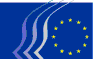 Evropski ekonomsko-socialni odborBruselj, 20. april 2017Vsebina:1.	SOCIALNE ZADEVE	32.	POTROŠNIKI / SOCIALNE ZADEVE	43.	RAST IN INOVACIJE	54.	EKONOMSKO UPRAVLJANJE / FINANČNI INSTRUMENTI / OBDAVČITEV	65.	INDUSTRIJA / INOVACIJE	96.	NOTRANJI TRG	107.	ZUNANJI ODNOSI	118.	PROMET	13Plenarnega zasedanja z dne 29. in 30. marca sta se udeležili Cecilia Malmström, evropska komisarka za trgovino, in Corina Crețu, evropska komisarka za regionalno politiko.Na zasedanju so bila sprejeta naslednja mnenja:SOCIALNE ZADEVEUredbe o Eurofoundu, Cedefopu in EU-OSHAPoročevalka:		Christa Schweng (delodajalci – AT)Soporočevalka:	Giulia Barbucci (delojemalci – IT)Referenčni dokument: 	EESC-2016-05685-00-00-AS-TRAGlavne točke:EESO v zvezi z revizijo uredb o ustanovitvi treh agencij, tj. CEDEFOP, EUROFOUND in EU-OSHA, podaja svoje stališče o splošnih načelih, ki veljajo za te organe, in tudi konkretne ugotovitve za vsako agencijo.Odbor toplo pozdravlja dejstvo, da bo ohranjena uravnotežena tristranska struktura upravnega odbora. Odbor meni, da tristranskost kaže na vključujoč pristop, ki upošteva pomembnost vloge socialnih partnerjev pri iskanju skupnih rešitev.EESO verjame, da je splošne cilje treh agencij je treba opredeliti enotno in celoviteje, da bodo v „pomoč vsem institucijam in organom EU, državam članicam ter socialnim partnerjem“.EESO priporoča, naj bo direktor posamezne agencije tudi v prihodnje pooblaščen za imenovanje osebja in spreminjanje notranjih struktur te agencije.EESO nasprotuje zmanjšanju števila članov upravnega odbora, ker bi to škodilo interesnemu združenju, ki v danem trenutku opravlja funkcijo predsedujočega, saj v izvršnem odboru ne bi imelo nobenega drugega zagovornika.EESO pozdravlja standardiziran pristop k imenovanju izvršnega direktorja, ki je skladen s tistim v EU-OSHA.EESO je prepričan, da se je potrdila koristnost funkcije namestnika direktorja in da jo je treba, kjer obstaja, tudi ohraniti. Glede na to, da so različne sedanje prakse učinkovite, Odbor poziva k določeni prožnosti za vse tri agencije.Kontaktna oseba:	Ana Dumitrache(tel.: 0032 2 546 8131 31 – e-naslov: ana.dumitrache@eesc.europa.eu)POTROŠNIKI / SOCIALNE ZADEVEŽgane pijačePoročevalec:	Peter Schmidt (delojemalci – DE)Referenčna dokumenta:	COM(2016) 750 Final 2016-392-CODEESC-2017-00058-00-00-AS-TRA Glavne točke:EESO odobrava pobudo Komisije za prilagoditev sedanjega pravnega okvira za žgane pijače Pogodbi o delovanju Evropske unije (PDEU) in uskladitev zakonodaje z novimi pravnimi instrumenti EU, in sicer v zvezi z zagotavljanjem informacij o živilih potrošnikom in shemami kakovosti kmetijskih proizvodov in živil. EESO podpira zlasti uvedbo močnejše vezi s kmetijskim sektorjem. Ta je odločilna za kakovost in ugled žganih pijač, proizvedenih v Uniji.EESO se zaveda zapletenosti usklajevanja ter pozdravlja večjo jasnost in izboljšave na področjih, kot so predpisi o označevanju sestavljenih izrazov, sklicevanjih in mešanicah žganih pijač ter prostovoljni navedbi izvora surovin. EESO pozdravlja večjo jasnost pravil in postopkov v zvezi z geografskimi označbami ter vrednost, ki se pripisuje tradiciji ter lokalni/regionalni proizvodnji.EESO poudarja pomen vzdrževanja sedanje ravni zaščite v sektorju žganih pijač za ohranjanje dodane vrednosti in delovnih mest v Evropi. Pomemben je kraj, kjer se proizvod destilira in proizvaja, drugačna terminologija pa za sektor ne bi smela pomeniti nobenih bistvenih sprememb. EESO predlaga nekatere izboljšave sedanjega predloga v zvezi s predstavitvijo in označevanjem, in sicer glede tega, da je pomembno preprečiti vsakršno napačno predstavljanje ali nesporazume v zvezi z uporabo „posnemovalnih arom“, ki bi bila lahko zavajajoča za potrošnike.Čeprav to ne sodi v ožje področje uporabe predloga Komisije, EESO ponavlja svoje že izraženo priporočilo za uvedbo doslednega in vsestranskega političnega pristopa, ki bi temeljil na preprečevanju škodljivega uživanja alkohola ter na spodbujanju odgovornega uživanja, s katerim se preprečujejo zdravstvena tveganja in uživanje alkohola med mladoletniki – ne le za sektor žganih pijač, temveč na splošno. Pri tem so pomembni obveščanje, izobraževanje in ozaveščanje, zato EESO pozdravlja številne pobude javnega in zasebnega sektorja na tem področju.Kontaktna oseba:	Monica Guarinoni(tel.: 0032 2 546 81 27 – e-naslov: Monica.Guarinoni@eesc.europa.eu)RAST IN INOVACIJEVključujoči otokiPoročevalec:	Stefano Mallia (delodajalci – MT)Referenčni dokument:		raziskovalno mnenje na zaprosilo malteškega predsedstvaEESC-2016-05508-00-00-AC-TRAGlavne točke:EESO meni:EU si mora bolj prizadevati za priznanje dejstva, da se otoki spoprijemajo z edinstvenimi izzivi;v primeru otoških gospodarstev je treba ključna področja politike, kot so enotni trg, politika konkurence, prometna politika, politika razvoja podeželja in ribiška politika, ter pobude in programe EU v podporo politik na področju izobraževanja, usposabljanja, mladih in športa izvajati bolj fleksibilno;merila, ki jih Eurostat uporablja za opredelitev otoških regij, je treba ponovno oceniti;invalidom in na splošno vsem prikrajšanim osebam je treba nameniti posebno pozornost;prednost je treba nameniti zagotavljanju dostopa do javnih storitev ter spodbujanju trajnostne rasti, polne zaposlenosti, konkurenčnosti in kohezije na evropskih otokih;otoki in otoške regije pogosto nudijo enkratno priložnost za uvajanje rešitev čiste energije, zato je treba podpreti vsa prizadevanja Evropske komisije v tej smeri, zlasti pa prehod otokov na uporabo rešitev popolnoma čiste energije;treba bi bilo pripraviti poglobljene študije o dodatnih stroških, ki jih imajo evropski otoki;v kohezijski politiki za obdobje po letu 2020 bi morale biti vse otoške regije ali otoške države članice obravnavane kot upravičenke do finančnih sredstev za infrastrukturo;Komisija bi morala opredeliti ustreznejši zakonodajni okvir glede uporabe državne pomoči na otokih in v otoških regijah;okrepiti je treba usklajevanje v okviru medresorske skupine Komisije za teritorialni razvoj in razvoj mest.Kontaktna oseba: 	Helena Polomik(tel.: 0032 2 546 90 63 – e-naslov: Helena.Polomik@eesc.europa.eu)EKONOMSKO UPRAVLJANJE / FINANČNI INSTRUMENTI / OBDAVČITEVSanacija in reševanje centralnih nasprotnih strankPoročevalec:	Antonio García del Riego (delodajalci – ES)Referenčna dokumenta:	COM(2016) 856 final - 2016/0365 (COD)EESC-2016-06466-00-00-AC-TRAGlavne točke:EESO:pozdravlja predlagani okvir za sanacijo in reševanje centralnih nasprotnih strank ter poudarja, da je izjemno pomembno, da se sklep skupine držav G20 o globalnem upravljanju centralnih nasprotnih strank in specifična priporočila Odbora za finančno stabilnost oblikujejo v usklajeno in zavezujočo zakonodajo, ki bo za vse zagotavljala zanesljive in varne pogoje;želi, da bi bilo mogoče predlagano uredbo prilagajati prihodnjemu razvoju mednarodnega soglasja o uredbi o centralnih nasprotnih strankah, tj. priporočilom Odbora za finančno stabilnost;meni, da bi enoten organ za nadzor centralnih nasprotnih strank in enoten organ za njihovo reševanje omogočila, da se bo nova uredba uporabljala čim bolj učinkovito in standardizirano;močno priporoča preučitev uporabe ali razširitve pristojnosti ECB, da bi postala tako osrednji evropski nadzornik za centralne nasprotne stranke v okviru enotnega mehanizma nadzora (EMN) kot osrednji organ za reševanje pod okriljem ECB/Eurosistema;poziva, da se izključi vsako reševanje centralnih nasprotnih strank z denarjem davkoplačevalcev, zlasti pa centralnih nasprotnih strank iz tretjih držav. Trenutna možnost izredne javnofinančne pomoči pod določenimi pogoji bi lahko povzročila moralno tveganje; meni, da bi bilo treba posebno pozornost nameniti vplivu na nefinančne nasprotne stranke (NNS) in ločena sredstva posrednih udeležencev kliringa.Kontaktna oseba: 	Gerald Klec(tel.: 0032 2 546 9909 – e-naslov: gerald.klec@eesc.europa.eu)Regulativni okvir EU za finančne storitvePoročevalka:	Milena Angelova (delodajalci – BG)Referenčna dokumenta:	COM(2016) 855 finalEESC-2016-06465-00-00-AC-TRAGlavne točke:EESO:pozdravlja prvi poziv k predložitvi dokazov, ki je inovativno, informativno in uporabno orodje za ocenjevanje vpliva zakonodajnih pobud na ravni EU, ter upa, da bo v prihodnje postal običajna praksa;podpira sklep poziva k predložitvi dokazov, v katerem je izpostavljeno, da na splošno temeljnih načel nedavnih finančnih reform ni mogoče izpodbijati ter da so nova pravila povečala stabilnost in odpornost finančnega sistema;poudarja, da je regulativni okvir EU za finančne storitve pomemben za pospešitev dokončnega oblikovanja unije kapitalskih trgov;pozdravlja pristop umeščanja reforme v okvir širšega cilja, ki je bolje uravnotežiti cilja finančne stabilnosti in rasti;poziva države članice, naj pri prenosu pravil EU ne nalagajo nepotrebnih bremen in omejitev; se strinja, da je treba posebno pozornost nameniti bankam, saj zagotavljajo pomembne storitve splošnega pomena za vse prebivalstvo ter so glavni vir financiranja malih in srednjih podjetij;poziva evropske nosilce odločanja, naj pospešijo strukturne reforme bančnega sektorja EU, vključno z iskanjem rešitve za zakonodajni predlog Komisije za uredbo o strukturnih ukrepih za povečanje odpornosti kreditnih institucij v EU, ki je trenutno obstal v postopku soodločanja;meni, da zakonodaja ni vedno najprimernejši politični odziv, zato Komisijo poziva, naj se odloči za nezakonodajne in tržno naravnane rešitve, kadar je to mogoče.Kontaktna oseba: 	Gerald Klec(tel.: 0032 2 546 9909 – e-naslov: gerald.klec@eesc.europa.eu)Teritorialne tipologijekategorija CReferenčna dokumenta:	COM(2016) 788 final - 2016/0393 (COD)EESC-2017-01107-00-00-AC-TRAGlavne točke:Odbor se strinja z vsebino predloga Komisije in nima nobenih pripomb, zato je o tem predlogu sklenil podati pozitivno mnenje.Kontaktna oseba: 	Helena Polomik(tel.: 0032 2 546 90 63 – e-naslov: Helena.Polomik@eesc.europa.eu)Reforma bančnega sektorja – Spremembe kapitalskih zahtev in okvira za reševanjePoročevalec:	Daniel Mareels (delodajalci – BE)Referenčni dokument:		COM(2016) 850 final – 2016/0360 (COD)COM(2016) 851 final – 2016/0361 (COD) COM(2016) 852 final – 2016/0362 (COD) COM(2016) 854 final – 2016/0364 (COD) EESC-2016-06799-00-00-AC-TRAGlavne točke:EESO:izrecno pozdravlja sveženj predlogov Komisije in upa, da bo učinkovito prispeval k dokončanju dela, ki se je začelo po izbruhu krize za reformo finančnega sektorja;je zelo zadovoljen z osnovno celostno in integrirano vizijo, ki v teh predlogih usklajuje in povezuje več pomembnih ciljev z različnih področjih ob ustreznem upoštevanju ključnih načel;je mnenja, da različni predlagani ukrepi nesporno prispevajo h krepitvi evropskega bonitetnega okvira in okvira za reševanje bank, kar je ključnega pomena za želeno zmanjšanje tveganj v finančnem sektorju in izboljšanje odpornosti institucij;je prepričan, da manjše tveganje, h kateremu prispevajo ti predlogi, omogoča napredek pri nadaljnji izgradnji bančne unije in oblikovanju njenega tretjega stebra – evropskega sistema za zajamčene vloge. To pozitivno prispeva k ponovni krepitvi zaupanja strank in potrošnikov v finančni sektor;močno pozdravlja tudi pozornost, namenjeno financiranju gospodarstva. Sedaj, ko je raven naložb prenizka, je treba izkoristiti prav vsako priložnost za ustvarjanje novih in dodatnih možnosti za oživitev gospodarstva. Banke imajo na kapitalskih trgih kot posrednik zelo pomembno vlogo, prav tako pa bodo bančna posojila še najprej nedvomno najpomembnejši vir financiranja za gospodinjstva ter mala in srednja podjetja. Na tem področju so potrebna dodatna prizadevanja v korist MSP, ki so temelj evropskega gospodarstva. Odbor poziva k utrditvi in širitvi faktorja za podporo MSP;ocenjuje, da se premalo pozornosti namenja posebnostim majhnih bank in bank s preprosto lastniško strukturo ter njihovim možnostim. To zlasti velja za načelo sorazmernosti. Na tem področju bi bil potreben bolj strukturiran in poglobljen pristop, kar bi koristilo večjemu številu institucij in področij. Tej vrsti institucij se ne sme naložiti pretiranih zahtev ali bremen;je zadovoljen tudi s tem, da se upošteva več posebnosti EU. To med drugim velja za prilagoditve mednarodnim sporazumom s katerimi se upoštevajo posebnosti EU;meni, da je za Evropo še naprej pomembno, da pri trenutnih in prihodnjih mednarodnih dejavnostih na področju reforme finančnega sektorja odigra vodilno vlogo;meni, da je v interesu vseh akterjev in zainteresiranih strani, da si pri izvajanju novih pravil, za katere je sicer treba predvideti ustrezen rok izvedbe, prizadevajo za preglednost in pravno varnost;meni, da je zaželena hitra obravnava prehodnih zakonodajnih ukrepov v zvezi z novim standardom MSRP 9, da bi se izognili morebitnim negativnim posledicam za financiranje gospodarstva.Kontaktna oseba: 	Gerald Klec(tel.: 0032 2 546 9909 – e-naslov: gerald.klec@eesc.europa.eu)INDUSTRIJA / INOVACIJENavtični in pomorski turizemPoročevalec:	Tony Zahra (delodajalci – MT)Referenčni dokument:		raziskovalno mnenjeEESC-2016-05923-00-00-PA-TRAGlavne točke:Kljub temu, da je turizem odporen in si v času krize hitro opomore, EESO meni, da je treba preučiti in obravnavati izzive in priložnosti na področju navtičnega in pomorskega turizma, zlasti v Sredozemlju, saj sta velikega pomena za evropsko gospodarstvo in k njem precej prispevata.EESO se zavzema za ustanovitev skupine zahodnosredozemskih držav članic in tretjih držav, ki bi skupaj preučile možnosti, kako z modro rastjo ter zeleno in modro infrastrukturo obnoviti poškodovane ekosisteme. V samem turizmu nastaja veliko odpadkov, zato so poleg usklajenega in učinkovitega izvrševanja predpisov potrebni tudi inovativni ukrepi, s katerimi bi lahko ublažili težave, povezane z odpadki.Kontaktna oseba:	Jean-Pierre Faure(tel.: 0032 2 546 96 15 – e-naslov: jean-pierre.faure@eesc.europa.eu)Vesoljska strategija za EvropoPoročevalec:	Mindaugas Maciulevičius (razne dejavnosti – LT)Referenčna dokumenta:	COM(2016) 705 finalINT/809 - EESC-2016-05992-00-00-PA-TRAGlavne točke:EESO:pozdravlja sporočilo Komisije o vesoljski strategiji za Evropo;ponovno izraža močno podporo vesoljski politiki, usmerjeni v civilne namene;poziva Komisijo in Evropsko investicijsko banko, naj opredelita nove možnosti financiranja za spodbujanje zasebnih vlagateljev;poziva k aktivni udeležbi vseh držav članic;verjame, da sta izobraževanje in obveščanje javnosti o koristih informacij in podatkov, ki so na voljo prek vesoljskih dejavnosti, bistvenega pomena;poziva Komisijo, naj preveri izvedljivost vzpostavitve enotnega portala;poziva k novemu pristopu k uporabi podatkov.Kontaktna oseba:	Daniel Squerzi(tel.: 0032 2 546 92 50 – e-naslov: daniel.squerzi@eesc.europa.eu)NOTRANJI TRGInsolventnost podjetijPoročevalec:		Antonello Pezzini (delodajalci – IT)Soporočevalka:	Franca Salis-Madinier (delojemalci – FR)Referenčna dokumenta:	COM(2016) 723 final – 2016/0359 (COD)EESC-2016-06275-00-02-PA-TRAGlavne točke:EESO:se zavzema za to, da bi bil predlog v obliki uredbe in da bi si brez strahu prizadevali za čim večjo uskladitev sedanjih sistemov;vztraja, da bi bilo treba v direktivi uradno določiti, da mora vodstvo podjetja obveščati svoje zaposlene ter se posvetovati z njimi vnaprej in med pogajanji;priporoča, da se v primeru insolventnosti vsem delavcem v vseh državah članicah zagotavljalo status prednostnega upnika;meni, da je treba preveriti merila zanesljivosti podjetnikov z vidika poštenega profesionalnega vedenja;se zavzema, da se v direktivi zloraba postopka v primeru insolventnosti s strani direktorja, ki želi delavcem odreči njihove pravice, šteje kot nezakonita praksa.Kontaktna oseba:	Marie-Laurence Drillon(tel.: 0032 2 546 83 20 – e-naslov: marie-laurence.drillon@eesc.europa.eu)ZUNANJI ODNOSIPrihodnost naših oceanovPoročevalec:	Jan Simons (delodajalci – NL)Glavne točke:EESO pozdravlja skupno sporočilo Evropske komisije in visoke predstavnice Unije za zunanje zadeve in varnostno politiko o boljšem upravljanju oceanov ter se strinja, da sta zaradi povečane človeške dejavnosti (netrajnostne ribolovne prakse, nezadostna zaščita, turizem, gost promet, onesnaževanje) potrebna boljše upravljanje in zaščita oceanov.EESO meni, da s trenutnim okvirom za mednarodno upravljanje oceanov ni mogoče zagotoviti trajnostnega upravljanja oceanov in njihovih virov, zato je nujno takojšnje ukrepanje. Vendar pa Komisija in visoka predstavnica še vedno nista ustrezno opredelili groženj, ki pretijo našim oceanom, da bi bilo jasno, da je potrebno nujno ukrepanje.Eden od razlogov za neučinkovito mednarodno upravljanje oceanov so vrzeli v sedanjem okviru za upravljanje. EESO priporoča Komisiji in visoki predstavnici, naj se zavzameta za odpravo teh vrzeli in protislovij, hkrati pa povečata upoštevanje veljavnih predpisov, na primer z boljšim izvajanjem okvirne direktive o morski strategiji. V primerih, ko bi bilo učinkovitejše boljše ali bolje usklajeno izvajanje veljavnih predpisov, EU ne bi smela uvajati nove zakonodaje.EESO meni, da bi lahko imela EU pomembno vlogo pri izboljšanju upravljanja naših oceanov, zlasti pri podpori znanstvenim raziskavam v svetovnih oceanih. Podatke, ki so trenutno na voljo, je treba uporabiti dobro in učinkovito; Zato se Odbor močno zavzema, da bi EU iz evropske mreže za pomorsko opazovanje in podatke oblikovala svetovno mrežo morskih podatkov, lahko pa bi na ravni EU takšne raziskave tudi usklajevali.EESO poleg tega poziva EU, naj si skupaj s partnerskimi državami prizadeva za zmanjšanje groženj in tveganj, povezanih s pomorsko varnostjo, na primer piratstva in nezakonite trgovine z ljudmi, orožjem in mamili, ter se pri tem opre na novo Evropsko agencijo za mejno in obalno stražo, Evropsko agencijo za pomorsko varnost (EMSA) in Evropsko agencijo za nadzor ribištva (EFCA).EESO močno podpira vzpostavitev foruma za deležnike EU, namenjenega vsem oceanom in morjem na svetu, zlasti zato, ker je upravljanje oceanov medsektorsko vprašanje, ki vključuje številne deležnike.EESO meni, da bi bilo treba pri upravljanju oceanov uravnovesiti družbeno-gospodarski razvoj in ohranjanje morskega okolja. Tehnologije za izkoriščanje virov oceanskega dna je treba uporabljati skrbno in preudarno.EESO nenazadnje tudi ugotavlja, da se ukrepi iz skupnega sporočila nanašajo tako na upravljanje oceanov kot morij, zato predlaga, da bi bilo treba naslov sporočila spremeniti v „prispevek EU k odgovornemu upravljanju oceanov in morij“.Kontaktna oseba:	Laura Ernšteina(tel.: 0032 2 546 93 9194 – e-naslov:Laura.Ernsteina@eesc.europa.eu)Instrumenti trgovinske zaščite – metodologijaPoročevalec:	Christian Bäumler (delojemalci – DE)Soporočevalec:	Andrés Barceló Delgado (delodajalci – ES)Glavne točke:EESO podpira odprto in pravično trgovino ter priznava, da je pomembno gonilo rasti in ustvarjanja delovnih mest.Zato se zavzema za enake konkurenčne pogoje za evropske proizvajalce izvoznike in izvoznike iz tretjih držav ter za učinkovite instrumente trgovinske zaščite.Odbor meni, da predlog Komisije na splošno zagotavlja pristop, ki vzpostavlja ravnovesje med vprašanjem statusa tržnega gospodarstva Kitajske in uvedbo učinkovite metode dampinškega izračuna, ki je zastavljena kot cilj.EESO podpira predlog Komisije, da je treba stopnjo dampinga namesto po standardni metodologiji izračunavati na podlagi referenčnih vrednosti, pri katerih se upoštevajo znatno izkrivljeni proizvodni in prodajni stroški. Odbor poudarja, da je že v svojem mnenju o ohranjanju trajnostnih delovnih mest in rasti v jeklarski industriji iz leta 2016 pozval, naj se v protidampinških in protisubvencijskih preiskavah v zvezi s kitajskim uvozom ne uporablja standardna metodologija, vse dokler ne bo Kitajska izpolnila petih meril EU za status tržnega gospodarstva.EESO pozdravlja namero Komisije, da se uporabijo posebna merila za ugotavljanje, ali so razmere na trgu znatno izkrivljene, in opaža, da bi bilo treba obravnavati tudi spoštovanje standardov MOD in zahtev iz večstranskih okoljskih sporazumov.EESO poziva Parlament in Svet, naj jasno navedeta, da bo Komisija objavila posebna poročila o državah, in sicer za vsako državo z večjimi izkrivljanji trga.Kljub temu ugotavlja, da je mogoče v predlogu Komisije o spremembi osnovne protidampinške uredbe še izboljšati učinkovitost in izvedljivost protidampinškega preiskovalnega postopka (pravni status, izvedljivost in ustreznost predlaganih poročil), zlasti v zvezi z dokaznim bremenom, ki ga ne bi smeli prenesti na evropsko industrijo.Poleg tega poudarja, da mora biti protidampinški pritožbeni postopek dostopen tudi za mala in srednje velika podjetja. Odbor ugotavlja, da je učinkovitost instrumentov trgovinske zaščite povezana tudi s predlogom za njihovo posodobitev iz leta 2013, vključno s pravilom nižje dajatve. Vztraja, da je za vzpostavitev trdnega in učinkovitega sistema trgovinske zaščite ter za ohranjanje delovnih mest in rasti v EU ključnega pomena, da se v prihodnjih mesecih zaključi in sprejme tudi sveženj za posodobitev instrumentov trgovinske zaščite.Kontaktna oseba:	Tzonka Iotzova(tel.: 0032 2 546 8978 – e-naslov: Tzonka.Iotzova@eesc.europa.eu)PROMETRazveljavitev uredb v sektorju prometaPoročevalec:	Jan Simons (delodajalci – NL)Referenčna dokumenta:	COM(2016) 745 final – 2016/0368 (COD)EESC-2017-00448-00-00-AS-TRAGlavne točke: V okviru programa REFIT in prizadevanja za boljšo zakonodajo s ciljem zagotoviti zakonodajni okvir, ki ustreza svojemu namenu in je visoke kakovosti, kot to določa medinstitucionalni sporazum med Evropskim parlamentom, Svetom Evropske unije in Evropsko komisijo o boljši pripravi zakonodaje, Komisija predlaga razveljavitev treh zastarelih uredb.EESO je bil vselej mnenja, da mora pravni okvir ustrezati svojemu namenu in biti visoke kakovosti, hkrati pa biti tudi pregleden, jasen in prijazen za uporabo za države članice in akterje, v tem primeru sektorja plovbe po celinskih plovnih poteh in cestnega prevoza blaga.Po posvetovanju z zadevnimi predstavniškimi organizacijami je EESO sklenil podpreti predlog Komisije za uredbo o razveljavitvi Uredbe Sveta (EGS) št. 1101/89 (začasna uredba o razrezu v notranji plovbi) ter uredb (ES) št. 2888/2000 (razdelitev dovolilnic za težka tovorna vozila za Švico) in (ES) št. 685/2001 (razdelitev dovoljenj za cestni prevoz blaga v Bolgariji in Romuniji pred njunim pristopom k EU).Kontaktna oseba:	Agota Bazsik(tel.: 0032 2 546 93 8658 – e-naslov:Agota.Bazsik@eesc.europa.eu)_____________PLENARNO ZASEDANJE

29. IN 30. MAREC 2017

POVZETEK SPREJETIH MNENJDokument je v uradnih jezikih na voljo na spletni strani Odbora:http://www.eesc.europa.eu/?i=portal.en.documents#/boxTab1-2Navedena mnenja so na spletu dostopna prek iskalnika Odbora:http://www.eesc.europa.eu/?i=portal.en.opinions-search